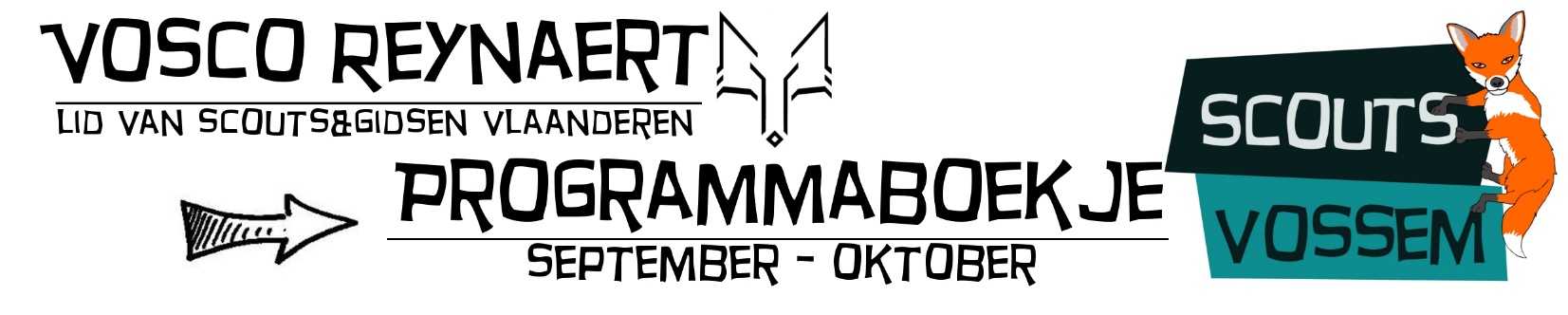 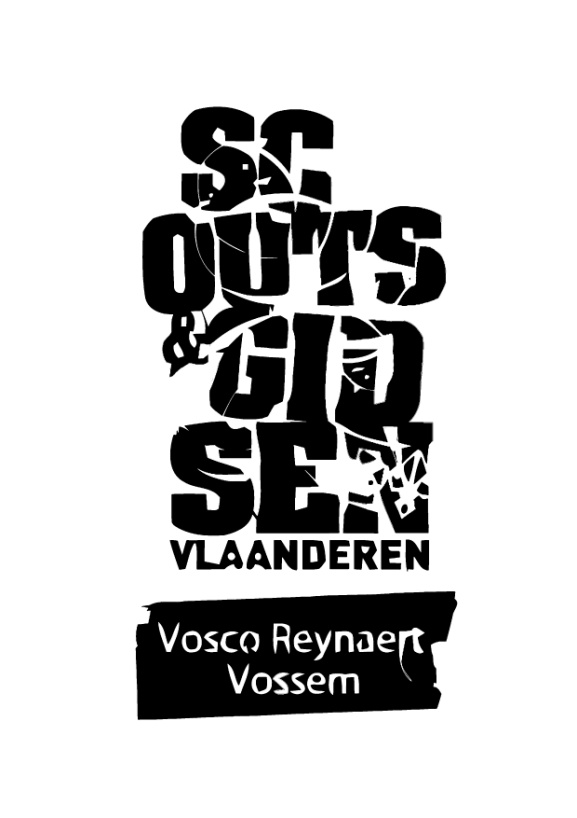 Beste scouters! Wees paraat want het nieuwe programmaboekje staat weer klaar! Wij, de leiding, hebben er alvast zin in en kijken ernaar uit om er weer super-mega-top-vergaderingen van te maken! Benieuwd wat er weer allemaal te beleven valt? Neem dan snel een kijkje en ontdek welke avonturen je zal meemaken! Is dit hier wel het programmaboekje ?Ja hoor! Zoals je merkt, ziet dit ‘boekje’ er niet echt meer uit als de vorige programmaboekjes. Door deze verdunde versie in te voeren, besparen we veel papier en centjes. Ook vermelden we hierin enkel het programma van jouw tak en niet meer van heel de scouts. De groepsleidingGroepsleiding, wat is dat nu? Wel bij dringende of belangrijke zaken kan je altijd bij de groepsleiding terecht. Zij zullen jullie helpen om eventuele problemen op te lossen. Dit scoutsjaar zijn er enkele veranderingen binnen de groepsleiding. Vanaf nu bestaat de groepsleiding uit Milan Philips (Groepsleider), Mattis Philips (Adjunct-groepsleider) en Dylan Timmermans (Adjunct-groepsleider). Mijn scoutsdas steekt nog in de was … De scouts is een groepsgebeuren. Om dit mee uit te dragen, is ieder lid verplicht om elke vergadering in orde te zijn met zijn of haar uniform! D.w.z.: Kapoenen dragen een das en een groene T-shirt, en alle andere leden zijn voorzien van een das en een scoutshemd (groene T-shirt is voor hen niet meer verplicht). Scouts Vossem @ snelnieuwsLaatste wijzigingen van vergaderingen, oproepen aan de ouders, nieuws over recente gebeurtenissen binnen de scouts, weekendbrieven, … worden per mail, getiteld ‘Snelnieuws’ opgestuurd. Zo houden we je op de hoogte van wat er in de scouts leeft!De jaarkalenderHieronder staan alle belangrijke scoutsactiviteiten nog even opgesomd. Vergeet deze zeker niet in de agenda op te schrijven!*Exacte uren volgen later nog per Snelnieuws, of vind je terug in dit programmaboekje.EHBV - Eerste hulp bij vragenVragen, opmerkingen of suggesties? Je kan jouw takleiding steeds bereiken!Voor dringende zaken kan je altijd terecht bij de groepsleiding: Milan, Mattis en DylanWoutersGroepsleidingJOW JOW JOGIVERS! KUSJE HIER, KUSJE DAAR, WE WENSEN JULLIE ALLEMAAL EEN GELUKKIG NIEUWJAAR!!!Zondag 6 januari 14u-17u: 3koningen, 3koningen, geef mij ne nieuwen hoed. Mijnen ouwen is versleeeeten, mijn moeder mag het ni weeeten. Mijn vader heeft het geld op de roooster geteld. RARARA we gaan…  3koningen zingen  smeer jullie stembanden goed in en kom gelijk een echte verkleed.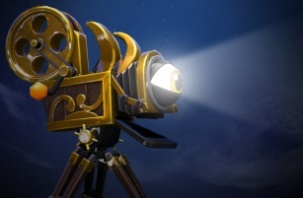 Vrijdag 11 januari 19u-21u:  Take one ennn ACTIE! Vanavond gaan we gezellig bij elkaar een film kijken. Diegene die willen mogen chips en een film meenemen.Zondag 20 januari: De examens van de leiding zijn spijtig genoeg nog niet gedaan. Hierdoor nemen we nog een dagje extra om te studeren. Geen vergadering.Vrijdag 25 januari 19u-21u: ladies and gentlemen, vanavond gaan de casino deuren van Vossem open! Kom in jullie mooiste kleren: dress to impress.Zondag 3 februari: Eerste zondag van de maand, geen scouts Zondag 10 februari 14u-17u: Bestaat er een ware liefde? Of is dat enkel in sprookjes? Dat komen we vandaag te weten. ARE YOU THE ONE?!?Zondag 17 februari 14u-17u: Vandaag gaat de Jin leiding geven. S P A N N E N D!Zondag 24 februari: Willen wij iets cool’s doen op kamp? JA! Willen wij daarom geld inzamelen? JA! Vandaag organiseren we een kasactie, meer info volgt.Yo-Lin	      Dylan 	   Mirte		    Rik 		Charlyn 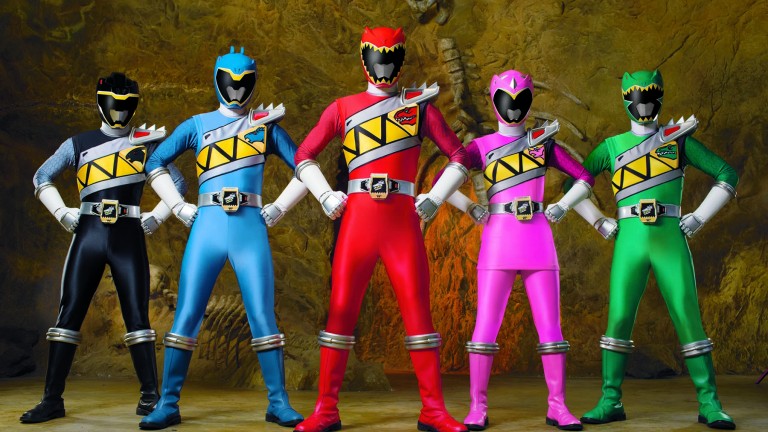 Voorwoord-Jogiversdata activiteitomschrijvingJanuariZondag 6/1Drie koningenCharlyn PietersHeilige-Geestbos 103080 Vossem0475915576charlynpieters@gmail.comTAKVERANTWOORDELIJKEDylan TimmermansJozef Van Hovestraat 71950 Kraainem0471 24 93 72dylan.timmermans@hotmail.comMirte MoriauVeeweidestraat 1083080 Duisburg 0471602013mirte.moriau@telenet.be Yo-Lin Van SchepdaelMoorselstraat 1443080 Moorsel0487676915yo-linvs@hotmail.com Milan PhilipsWeemstraat 11560 Hoeilaart0474 51 25 17info@scoutsvossem.beGROEPSLEIDERMattis PhilipsWeemstraat 11560 Hoeilaart0479 07 95 25mattisphilips@hotmail.comADJUNCT GROEPSLEIDERDylan TimmermansJozef Van Hovestraat 71950 Kraainem0471 24 93 72dylan.timmermans@hotmail.comADJUNCT GROEPSLEIDER